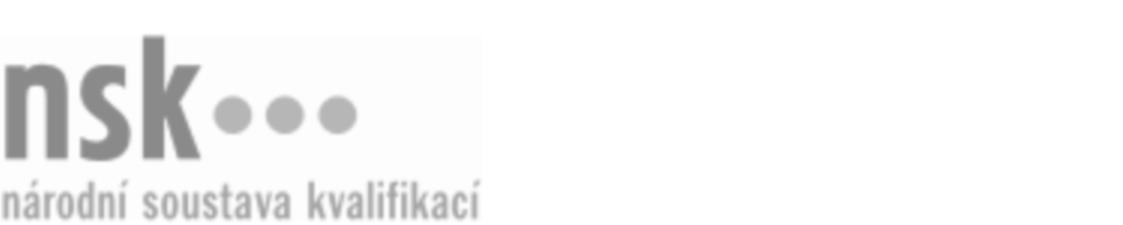 Autorizované osobyAutorizované osobyAutorizované osobyAutorizované osobyAutorizované osobyAutorizované osobyAutorizované osobyAutorizované osobyChemický technik analytik / chemická technička analytička (kód: 28-034-M) Chemický technik analytik / chemická technička analytička (kód: 28-034-M) Chemický technik analytik / chemická technička analytička (kód: 28-034-M) Chemický technik analytik / chemická technička analytička (kód: 28-034-M) Chemický technik analytik / chemická technička analytička (kód: 28-034-M) Chemický technik analytik / chemická technička analytička (kód: 28-034-M) Chemický technik analytik / chemická technička analytička (kód: 28-034-M) Chemický technik analytik / chemická technička analytička (kód: 28-034-M) Autorizující orgán:Autorizující orgán:Ministerstvo průmyslu a obchoduMinisterstvo průmyslu a obchoduMinisterstvo průmyslu a obchoduMinisterstvo průmyslu a obchoduMinisterstvo průmyslu a obchoduMinisterstvo průmyslu a obchoduMinisterstvo průmyslu a obchoduMinisterstvo průmyslu a obchoduMinisterstvo průmyslu a obchoduMinisterstvo průmyslu a obchoduMinisterstvo průmyslu a obchoduMinisterstvo průmyslu a obchoduSkupina oborů:Skupina oborů:Technická chemie a chemie silikátů (kód: 28)Technická chemie a chemie silikátů (kód: 28)Technická chemie a chemie silikátů (kód: 28)Technická chemie a chemie silikátů (kód: 28)Technická chemie a chemie silikátů (kód: 28)Technická chemie a chemie silikátů (kód: 28)Povolání:Povolání:Chemický technik analytikChemický technik analytikChemický technik analytikChemický technik analytikChemický technik analytikChemický technik analytikChemický technik analytikChemický technik analytikChemický technik analytikChemický technik analytikChemický technik analytikChemický technik analytikKvalifikační úroveň NSK - EQF:Kvalifikační úroveň NSK - EQF:444444Platnost standarduPlatnost standarduPlatnost standarduPlatnost standarduPlatnost standarduPlatnost standarduPlatnost standarduPlatnost standarduStandard je platný od: 21.10.2022Standard je platný od: 21.10.2022Standard je platný od: 21.10.2022Standard je platný od: 21.10.2022Standard je platný od: 21.10.2022Standard je platný od: 21.10.2022Standard je platný od: 21.10.2022Standard je platný od: 21.10.2022Chemický technik analytik / chemická technička analytička,  28.03.2024 14:42:22Chemický technik analytik / chemická technička analytička,  28.03.2024 14:42:22Chemický technik analytik / chemická technička analytička,  28.03.2024 14:42:22Chemický technik analytik / chemická technička analytička,  28.03.2024 14:42:22Chemický technik analytik / chemická technička analytička,  28.03.2024 14:42:22Strana 1 z 2Strana 1 z 2Autorizované osobyAutorizované osobyAutorizované osobyAutorizované osobyAutorizované osobyAutorizované osobyAutorizované osobyAutorizované osobyAutorizované osobyAutorizované osobyAutorizované osobyAutorizované osobyAutorizované osobyAutorizované osobyAutorizované osobyAutorizované osobyNázevNázevNázevNázevNázevNázevKontaktní adresaKontaktní adresa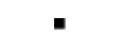 Univerzita Tomáše Bati ve ZlíněUniverzita Tomáše Bati ve ZlíněUniverzita Tomáše Bati ve ZlíněUniverzita Tomáše Bati ve ZlíněUniverzita Tomáše Bati ve Zlíněnám. T. G. Masaryka 5555, 76001 Zlínnám. T. G. Masaryka 5555, 76001 ZlínUniverzita Tomáše Bati ve ZlíněUniverzita Tomáše Bati ve ZlíněUniverzita Tomáše Bati ve ZlíněUniverzita Tomáše Bati ve ZlíněUniverzita Tomáše Bati ve Zlíněnám. T. G. Masaryka 5555, 76001 Zlínnám. T. G. Masaryka 5555, 76001 Zlínnám. T. G. Masaryka 5555, 76001 Zlínnám. T. G. Masaryka 5555, 76001 ZlínChemický technik analytik / chemická technička analytička,  28.03.2024 14:42:22Chemický technik analytik / chemická technička analytička,  28.03.2024 14:42:22Chemický technik analytik / chemická technička analytička,  28.03.2024 14:42:22Chemický technik analytik / chemická technička analytička,  28.03.2024 14:42:22Chemický technik analytik / chemická technička analytička,  28.03.2024 14:42:22Strana 2 z 2Strana 2 z 2